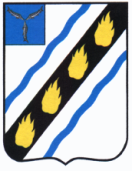 АДМИНИСТРАЦИЯЗОЛОТОСТЕПСКОГО МУНИЦИПАЛЬНОГО ОБРАЗОВАНИЯ              
СОВЕТСКОГО МУНИЦИПАЛЬНОГО РАЙОНА САРАТОВСКОЙ ОБЛАСТИПОСТАНОВЛЕНИЕот 15.10.2021 № 50       с. АлександровкаОб утверждении перечня должностных лиц администрации Золотостепского муниципального образования, уполномоченных на осуществление муниципального жилищного контроля на территории Золотостепского муниципального образования В соответствии с Решением Совета Депутатов Золотостепского муниципального образования Советского муниципального района от 27.09.2021 № 149 «Об утверждении Положения о муниципальном жилищном контроле на территории Золотостепского муниципального образования» и руководствуясь Уставом Золотостепского муниципального образования, администрация Золотостепского муниципального образования ПОСТАНОВЛЯЕТ:1. Определить  администрацию Золотостепского муниципального образования, уполномоченным на осуществление муниципального жилищного контроля на территории Золотостепского муниципального образования.2. Утвердить перечень должностных лиц администрации Золотостепского муниципального образования, уполномоченных на осуществление муниципального жилищного контроля на территории Золотостепского муниципального образования в соответствии с приложением.3. Главному специалисту, Клепиковой И.А., разместить настоящее постановление на официальном сайте администрации Золотостепского муниципального образования в информационно-коммуникационной сети «Интернет» в разделе «Муниципальный контроль – муниципальный жилищный контроль».4. Настоящее Постановление вступает в силу со дня его подписания.Глава Золотостепского муниципального образования                                           А.В. ТрушинПеречень должностных лиц администрации Золотостепского муниципального образования, уполномоченных на осуществление муниципального жилищного на территории Золотостепского муниципального образованияГлавный специалист администрации Золотостепского муниципального образования.Верно:Главный специалист                             А.Т.РахметоваПриложение к постановлению администрации Золотостепского муниципального  образованияот 15.10.2021  № 50_____